Культурный дневник4го классаМБОУ-СОШр.п. Советское, Советский район,Саратовская область.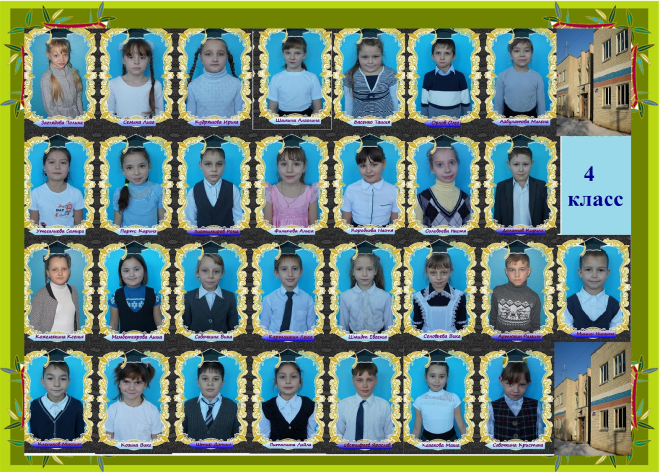 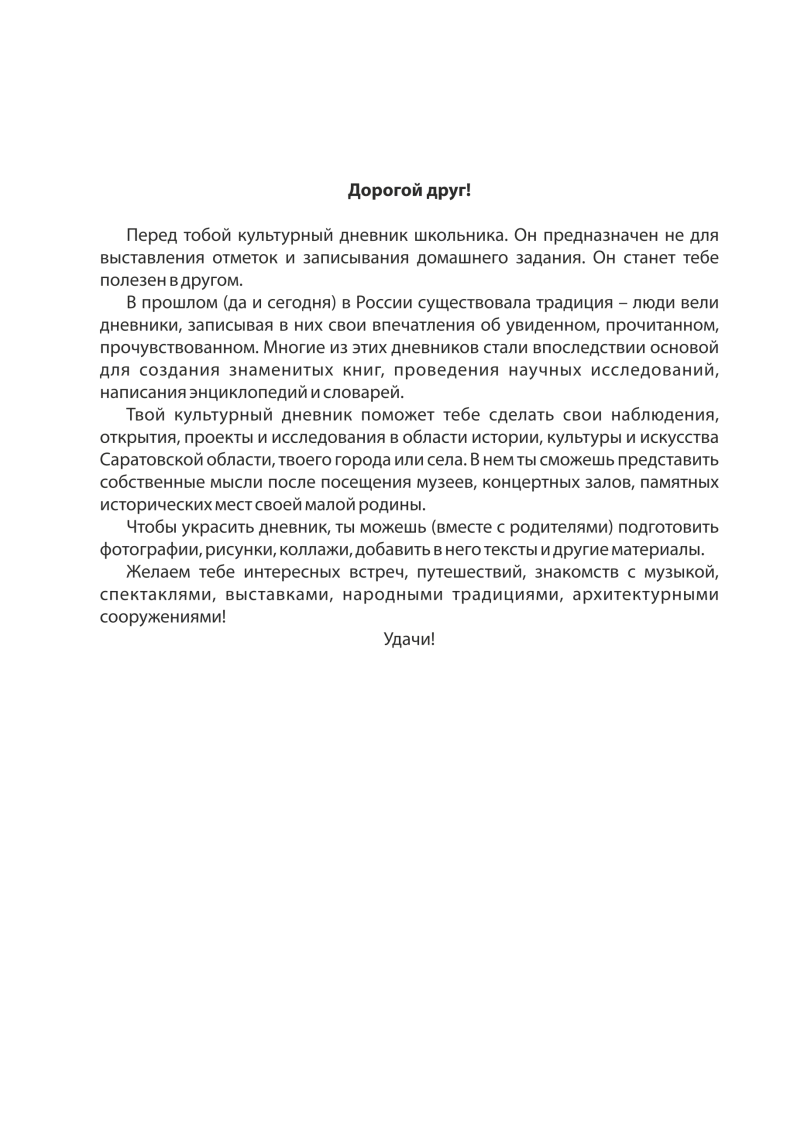 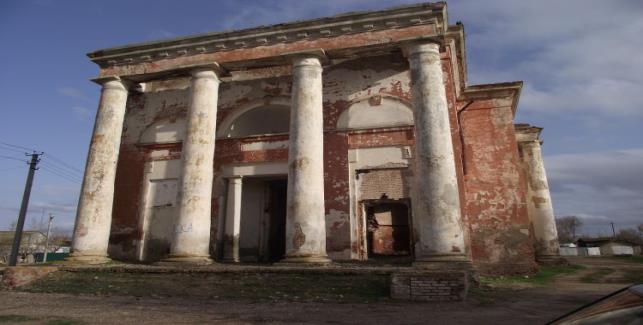 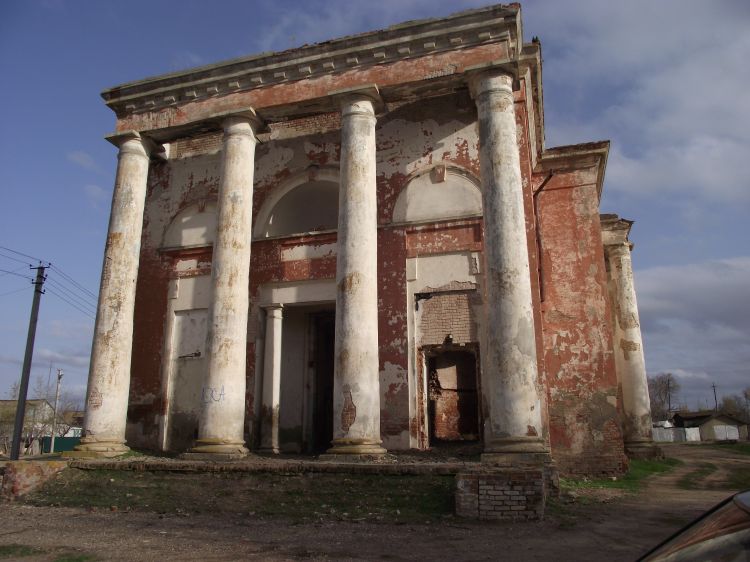 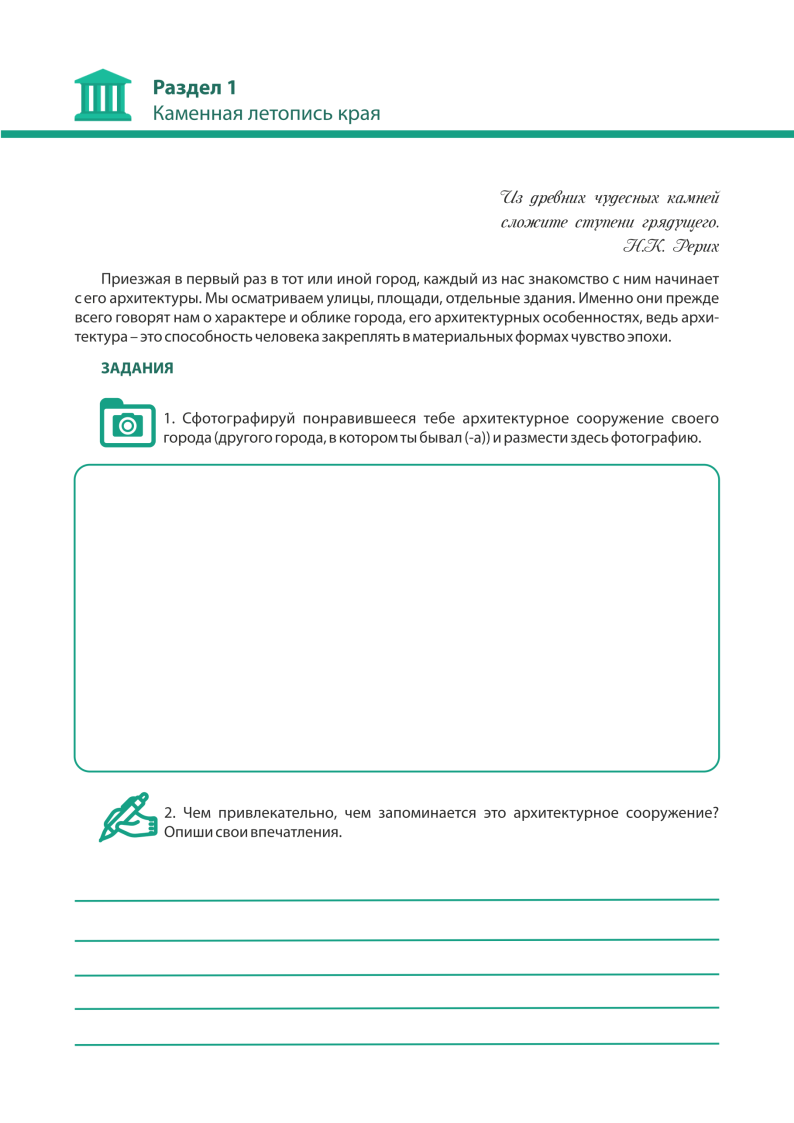 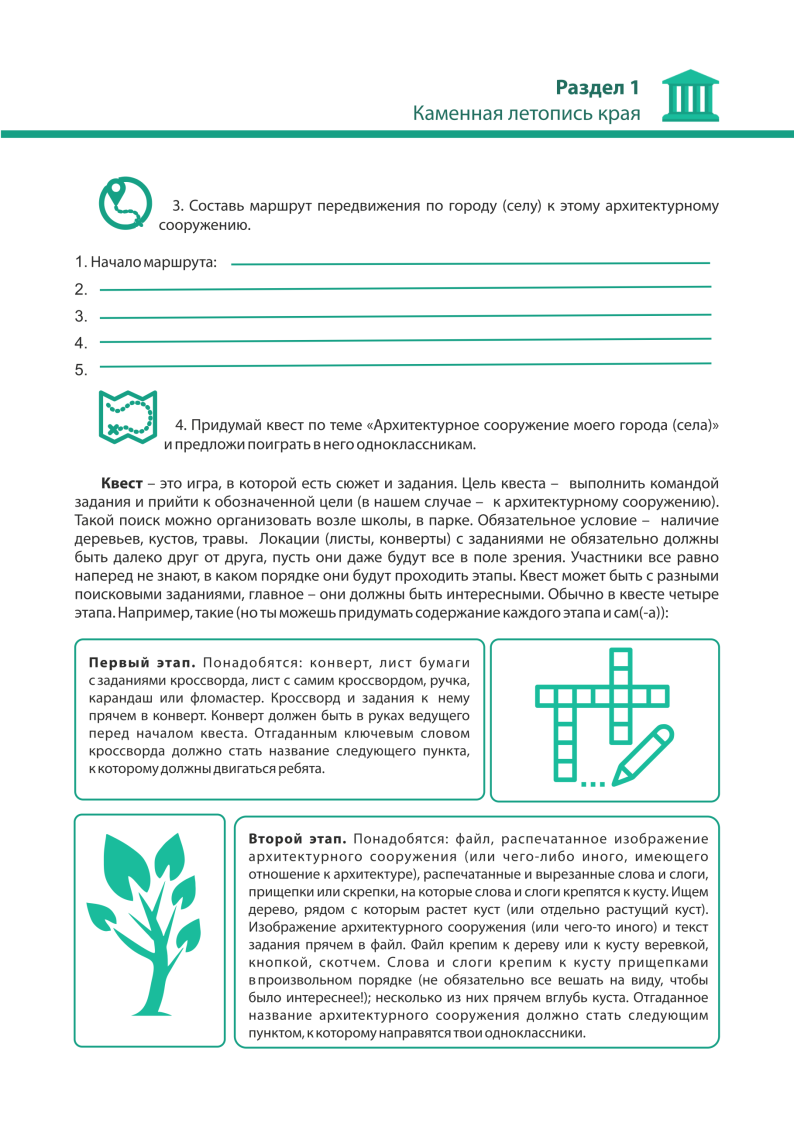 